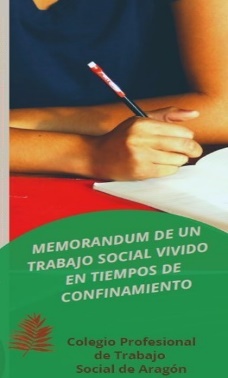 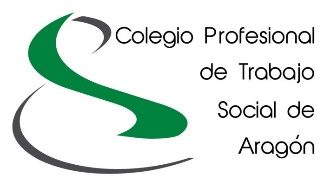 Anexo I: FICHA DE PARTICIPANTE EN EL PROYECTO:“Memorándum de un Trabajo Social vivido entiempos de confinamiento”Apellidos y Nombre:DNI:Email:Teléfono de contacto:En ejercicio profesional actual (si / no): Años de experiencia como trabajadora social:Provincia en la que trabajas:Área donde desarrollas tu trabajo actualmente: (señalar sólo 1)Servicios Sociales Generales / ComunitariosServicios Sociales EspecializadosSaludViviendaEmpleoEducaciónTercer SectorOtro (especificar):Sector de Intervención social: ( señalar sólo 1)Toda la población en generalInfancia y FamiliaExclusión SocialMujer, Género y Diversidad sexualDependenciaDiscapacidadPersonas mayoresOtro (especificar):Fecha de envío: Título de mi reflexión: Adjuntar documento Word con tu reflexiónEnviar a:  aragonbib@cgtrabajosocial.es 